Proposal for a MS Program (Non-Thesis) inMedical Laboratory Science Program Policy StatementPresented to the Faculty SenateUniversity of Delaware Newark, DE 19716By Esther E. Biswas-Fiss, Ph.D., MB(ASCP) Professor and ChairDepartment of Medical and Molecular Sciences October 27, 2018Part I. Program HistoryTable of ContentsPageStatement of purpose and expectation of graduate study in  the program	3Current  status	5Degrees offered…	5Part II. AdmissionAdmission requirements and University policy statement on admission…	5Prior degree requirements	5Application deadlines	8Special requirements – immunizations	8Part III. AcademicDegree RequirementsCourse requirements	9-11Non-registered requirements	11Policies for variance in degree requirements	11Committees for exams, thesis, or dissertations N/A (non-thesis)Timetable and definition of satisfactory progress towards the degreeAcademic load and normal progress	12Forms Required…	12Grade Requirements	12-13Identify consequence for failure to make satisfactory progress	13Thesis/dissertation progress timetable guidelines – N/A (non-thesis)Thesis/dissertation defense guidelines – N/A (non-thesis)Part IV. Assessment PlanThis proposal requests approval for a non-thesis MS in Medical Laboratory Science (MLS). This degree will be offered through the Department of Medical and Molecular Sciences.Program History and DescriptionStatement of purpose and expectation of graduate study in the program	The MS-MLS for science graduates program is a 6-credit blended (having both online, hybrid and face-to-face instruction) master’s degree for individuals holding a Bachelor of Science in biology, chemistry, or a related major and who are not certified medical technologists or medical laboratory scientists but who desire a career in the clinical laboratory sciences. Upon completion, these individuals will be eligible to take a national examination for certification as a medical laboratory scientist.	Through this degree, students will gain specialized, in-depth professional hands-on skills and leadership competencies preparing them to succeed within the increasingly clinical laboratory sciences sector. The MS in MLS will allow students to gain defined “bench-focused” technical competency, in addition to training in regulatory and fiscal affairs that impact laboratory management.	Completion of this program, accredited by the National Accrediting Agency for Clinical Laboratory Science (NAACLS), will prepare students to perform clinical laboratory testing and to complete the national certification examination in Medical Laboratory Science, MLS(ASCP). Following graduation students can apply their knowledge to meet specific career goals whether it be clinical laboratory practice or management.Benefits of pursuing MS in MLS include:Gaining a workforce ready, well-rounded and marketable technical skills geared for future employmentExposure to regulatory, fiscal and management aspects of laboratory practiceRapid and fixed time frame of degree completion (18 months)Internships integrated into the curriculum offer a leg up in the job market upon graduationPreparation to sit for the medical laboratory scientist board of certification examoffered through the American Society Clinical Pathology, MLS(ASCP)Overarching goals of this program are to provide a highly-skilled cadre of leaders in the  professions. The new program aligns with the vision of the University of Delaware as a center for graduate level professional education and training.Outcomes for the MS-MLS include the expectation that students will be able to:Apply the advanced knowledge and technical skills needed to serve as active contributors and/or leaders in the laboratory science professions;Critically review, appraise and synthesize the biomedical sciences literature;Identify and systematically investigate research questions pertinent to laboratory practice;Synthesize new concepts, models and theories through the appropriate application of empirical knowledge and the scientific method to help resolve clinical laboratory and health sciences issues or problems;Apply current knowledge to evaluate or design more effective ways todeliver clinical laboratory and health-related services;Use a variety of information technologies to address both theoretical and practical problems, enhance communication, and disseminate knowledgeto applicable audiences and interest groups;Demonstrate proficiency in both oral and written communication, using both scholarly and technical formats;Work collaboratively with others to advance the scientific bases of knowledge in laboratory science via ongoing scholarship;Integrate basic principles of ethics and cultural sensitivity withinall interpersonal and professional activities.The proposed new program is compatible with the academic priorities of the University by supporting the initiative of creating a diverse and stimulating graduate academic environment. This new initiative aligns with the UD Path to Prominence One Health Initiative where the University desires to expand its graduate level health and medical education programs.Current StatusThis proposal requests approval for a non-thesis MS degree in Medical Laboratory Science that would launch in Spring of 2020.Degrees OfferedMS degree in Medical Laboratory ScienceAdmissionAdmission to the graduate program is competitive. Those who meet stated minimum requirements are not guaranteed admission, nor are those who fail to meet all ofthose requirements necessarily precluded from admission if they offer appropriate strengths.The MS in Medical Laboratory Science program is not intended for those who are already certified medical technologists or medical laboratory scientists or who have completed a bachelor’s degree in MLS. Such individuals should consider enrolling in the MS in Medical Sciences offered through the Department of Medical and Molecular Sciences, which is intended for those who have already completed a BS degree in a clinical  discipline. Questions regarding which MS degree program is appropriate should be directed to the Program Director for the MS in MLS.Admission RequirementsExpected Minimum Requirements for Admission into the MS in Medical Laboratory Science - Admissions decisions are made by the Department of Medical and Molecular Sciences’ Master’s Program Committee. Students will be admitted to the program based on enrollment availability and their ability to meet the following minimum recommended entrance requirements:Successful completion of a Bachelor’s degree, from an accredited academic institution, in a biomedical sciencebased discipline, including, but not limited to: Biology, Chemistry, Biochemistry, Nutrition or Exercise Science.Students not having completed a BS in a sciencebased discipline may be considered for admission provided they have completed the following science and math prerequisite course work: 16 credits of Biological Sciences including onesemester of Microbiology (a course in Immunology is strongly recommended); 12 credits of chemistry including one semester of organic chemistry; and 3 credits of college level math or statistics.Application is competitive and a minimum cumulative GPA of 3.0 is recommended.The GRE is not required.Completion of the TOEFL requirements are described in detail below for international applicantsWritten statement of goals and objectives (the personal statement) that clearly identifies the applicant’s research and curriculum interests and explains how admission to the program will facilitate his/her professional objectives.Current résumé and two academic or professional letters of recommendation.All students will be expected to be sufficiently conversant in English and knowledgeable in the written word to convey clear, logical and complexwritten expressions.Specific Admission Procedures - Applicants must submit all of the following items directly to the University Office of Graduate Studies using the online admission process before admission can be considered. Admission applications are available at: https://grad‐ admission.udel.edu/apply/:A nonrefundable application fee must be submitted with the application. Credit card payment is accepted with the online application. Checks must be payable to the University of Delaware. Applications received without the application fee will not be processed. International students paying by check must use a check drawn on a USbank or an International Postal Money Order.Applicants must submit responses to specific questions asked on the application; a resume; and a statement of professional goals and objectives.Applicants must submit at least two letters of recommendation. All letters of recommendation should be mailed directly to the Office of Graduate Studies.One official transcript of all US colleges and universities attended must besent directlyfrom the institution to the Office of Graduate Studies or be provided in a sealed envelope with the application packet. Students who have attended the University of Delaware need not supply a transcript from Delaware.One official transcript of all non-US based college and university records isrequired. The transcript must list all classes taken and grades earned. If the transcript does not state that the degree has been awarded, send a degree certificate that states that the degree has been awarded. If the degree has not been awarded or the degree certificate has not been issued, evidence of the awarded degree must be provided prior to thefirst day of classes in the term of admission. For institutions that issue documents only in English, send the English original. For institutions that issue documents both in English and a foreign language, send both the English language original and the foreign language original. For institutions that issue documents only in a foreign language, send the foreign language original and a certified translation in English. The translation must be certified by an official of the issuing institution, a state- or court-appointed translator, or the Embassy of the issuing country in the United States.If it is necessary to send non-original documents: a. The documents must be original “attested copies”, officially attested to by the issuing institution or the Embassy of the using country in the United States, and b. Certified translations must be originals, no copies will be accepted.International student applicants must demonstrate a satisfactory level of proficiency in the English language if English is not the first language. The Test of English as a Foreign Language (TOEFL) is offered by the ETS in test centers throughout theworld. The University requires an official paper-based TOEFL score of at least 550 or at least 79 on the Internet-based TOEFL for an applicant to be considered for admission. TOEFL scores more than two years old cannot be validated or considered official.International students must be offered admission to the University andprovide evidence of adequate financial resources before a student visa will be issued. The University has been authorized under federal law to enroll non-immigrant alien students. International students are required to purchase the University-sponsored insurance plan or its equivalent.All first-time international students are required to attend the Orientation Dayfor new international students, which takes place before classes begin.It is a Delaware State Board of Health regulation and a University of Delaware mandate that all graduate students with a birth date after January 1, 1957, beimmunized for measles, mumps and rubella (MMR). Also, students may be required to provide evidence of PPD (Mantoux) Tuberculosis Screening Test within 6 months prior to beginning classes. Students who are admitted beginning January 2002 are required to show proof of vaccination against meningococcal disease unless granted a waiver. Students should refer to and complete the Student Health Service Immunization Documentation form upon admission.Admission Application Processing - Applications will be processed as they are submitted. The admission process is completed as follows: First, completedapplications consisting of the application form, academic transcripts, letters of recommendations, resume, and written statement of goals and objectives are reviewed by the Medical and Molecular Sciences’ Master’s Program Committee.The Program Committee arrives at an admission decision after reviewing thecompleted application. Students are notified in writing of the admissions decision within two weeks of the decision. It should be noted, admission to the MS in Medical Laboratory Science does not confer admission to the Ph.D. in Medical Sciences, which is a distinct graduate program offered through the College of Health Sciences.Application DeadlinesApplications will be taken on a rolling basis to allow for admittance in the Spring	semester (only). Note: International applicant deadlines precede Domestic, US citizen applicants, due to additional timing requirements for obtaining an appropriate student VISA.December 15 (International applicants) January 15 (Domestic applicants, US citizens)AcademicDegree RequirementsMedical Laboratory Science CoreTable 1 presents an overview of the sectors which make up the MS in MLS curriculum.crs. of subjects specific to clinical laboratory science will be completed by students without a degree in medical laboratory science as part of the curriculum. This is necessary both for the student to be sufficiently knowledgeable about the profession to practice in a clinical laboratory setting, be eligible to sit for the ASCP Board of Certification Exam and to select a Capstone Project.These courses are predominately laboratory courses. Competency in the various laboratory techniques is necessary to function within the clinical science laboratory. This requires that the student be able to attend courses at the UD campus.Additional Required CoursesStudents are required to complete 9 crs. of graduate level coursework which includes courses in research design, regulatory and fiscal issues in laboratory management and completion of a capstone project.Masters Capstone (Contemporary Topics Research M 815)The student will complete a rigorous capstone project that 1) constructs a focused investigation of a clinical laboratory science problem in real-world setting, 2) applies problem solving methodologies for development and execution of solutions, 3) investigates and applies theory through practical implementation of a project, and 4) evaluates and reports this research project in a clear, professional manner using the guidelines set forth in the course syllabus.Clinical PracticaSupervised clinical practice will include: clinical chemistry, hematology, microbiology, & immunohematology.Supervised clinical practice (preceptorship) will involve 40 hours/week for 3 weeks per specialty area specified above for a total of 480 hours.Residency Requirement. At least 5 semesters of graduate work are required for the MS degree. This residency requirement, by designfor the MS degree be fulfilledusing a spring, summer, fall, spring, summer semester combination.Course Substitutions. Courses in the core curriculum may not be substituted. Transfer graduate coursework cannot count towards the degree.Required Background Check.  Clinical practical rotation/fieldwork sites that require a criminal background check, child abuse clearance and/or fingerprinting may deny a student’s participation in the clinical experience, rotation because of a felony or misdemeanor conviction or a record of child abuse. Clinical sites may also deny participation in clinical experiences for other reasons, including but not limited to failure of a required drug test, or inability to produce an appropriate health clearance. As participation in clinical experiences is a required part of the curriculum and a requirement for graduation, denial of participation by a clinical site may result in delay of graduation or the inability to graduate from the program. Regardless of whether or not a student graduates from the University of Delaware, individuals who have been convicted of a felony or misdemeanor may be denied employment, certification or licensure as a health professional. Information regarding individual eligibility may be obtained from the appropriate credentialing bodies or health care facility.Committees for exams, thesis or dissertationsN/A  - the MS in MLS  is a non-thesis MS degree.Time Limit for Completing the Degree & Definition of Satisfactory Academic ProgressTimetable. The time limit for completion of degree requirements begins withthedate of matriculation and is specifically detailed in the student’s letter of admission. Students entering the program are given 5 consecutive semesters, in the specific sequence outlined in the curriculum sequence (Table 2), to complete the program requirements. An extension of time limit may be granted for circumstances beyond the student’s control. Requests for time extensions must be made in writing and approved by the director of the MS inMedical Laboratory Science Program Director. The director will forward the request to the Office of Graduate studies.Submission of Required University Forms. To initiate the process fordegree conferral, candidates must submit an “Application for Advanced Degree” to the Office of Graduate Studies. The application deadlines is May 15 for Summer candidates. The application must be signed by the program director and department chair. There is an application fee of for master's degree candidates that is published by the university. Payment is required when the application is submitted. Upon completion of the audit, the Office of Graduate Studies notifies students in writing when they have met all degree requirements.Grade Requirements for Satisfactory Progress. Failure to satisfactorily progress in the program will be based on the University Graduate Policy as noted below: The Office of Graduate Studies monitors the academic progress of all graduatestudents and notifies students in writing of all academic deficiencies. The cumulative GPA after each 9-hour increment determines academic standing. The University’s Academic Probation Policy is expressed in the following chart.Reasons for Dismissal/Termination from the Program. The Office of Graduate Studies notifies students when they are dismissed from graduate programs without completing a degree. Dismissals usually take place at the end of a term. Students may be dismissed for the following reasons:Upon the expiration of the 18 month time limit required for students to complete their degree.Upon the failure to meet the grade point average requirements as stated in the policy on Academic Deficiency and Probation.University of Delaware policies for appeal of dismissal can be found at https:// grad.udel.edu/policies/graduate-academic-policies/Thesis/dissertation progress timetable guidelines – N/A (non-thesis)Thesis/dissertation defense guidelines – N/A (non thesis)Assessment Plan and Program EvaluationFaculty who will be affiliated with the program plan to work with the UD Center for Educational Effectiveness in spring 2019 to fully develop the program’s assessment plan. This work will entail the development of a curriculum map to align selected courses with the intended learning outcomes of the program.Direct Measures. Four Learning Outcomes have been identified for the program. Upon completion of the program, all studentswill:Employ research methods to assess a problem in the field of medical science in an ethical manner. Course Assessed:  603 Research DesignCommunicate research findings in an effective manner. Course Assessed: M815Contemporary Topics ResearchDemonstrate the ability to quantitatively analyze data using several different statistical procedures. Courses Assessed:  603 Research Design and  815 Contemporary Topics ResearchEvaluate and assess regulatory and fiscal situations encountered in laboratory settings and make best-practice,  recommendations. Course Assessed:  605 Regulatory and Fiscal Issue in Laboratory PracticeIndirect Measures.Alumni Surveys: One-Year, Three-Year and Five-Year Post-Graduation Surveys of graduates will be conducted one-year and five-year post-graduation. The surveys will focus on two major areas: program/education effectiveness and demographic information pertaining to employment status and/or graduate/professional schoolenrollment.Field Experience Supervisor SurveysUpon completion of the field experience(s), the field experience supervisor will complete a rubric designed to assess the affective & technical skills demonstrated by the student.Financial AidThis is a tuition generating graduate program and tuition remission and/or stipends are not offered. Graduate students in this program would be eligible to apply for financial aid as applicable.Departmental OperationsThis program will start in the . We initially anticipate approximately 5-10 students following this course of study each year. Within the Department of Medical & Molecular Sciences a core of faculty currently exist, with expertise in medical laboratory science and the graduate core curriculum, to deliver this program. In addition, in MMSC department, a tenure-track faculty search is underway (201) which will add an additional faculty member with expertise in the biomedical sciences. These faculty will have primary teaching responsibility for the delivery of this program (Table 3).Table 3 - Current Faculty Affiliated with the ProgramGraduate Coordinator. The MMS department chair will appoint a graduate coordinator for the Medical Laboratory Science Master’s Program from among the department faculty. The term of service for the graduate coordinator is three years, with no limit on the number of consecutive terms that may be served. The graduate coordinator serves as the program representative and point person and is responsible for thefollowing:Corresponding with prospective studentsMaintaining program recordsHolding elections for members of the Program CommitteeChairing Program Committee meetingsAdmitting students to the program following approval of the Program CommitteeChairing meetings of the MS-MLS faculty as necessary for review/revision of program policies and curriculumFinal approval of degree grantingProgram Committee. The Medical and Molecular Sciences Graduate Program Committee will consist of affiliated faculty members from the department, serving in staggered, three- year terms. The graduate program coordinator will serve as chair of the Program Committee. Responsibilities of the Program Committee shall include:Admission of students into the programApproval of changes to the graduate curriculumOversight of student progress in the program, including dismissal of students who fail to make satisfactory progressMS in MLS StudentsStudent Organization. Students in the program will be encouraged to periodically meet as a group so that the student representative can pass onany pertinent information from program meetings and so the group can discuss any issues or concerns they might have. Concerns can be brought to the attention of the program faculty by the elected student representative.Laboratory Safety and Research Regulations and Standards of Student Conduct. Graduate students performing laboratory diagnostic testing and/or research andare subject to all University regulations regarding safety, human subjects, animal use, and hazardous and radioactive material use and disposal. These guidelines may be found in the University of Delaware Policies and Procedures Manual. Additional information can be obtained from the UD Research and Graduate Studies website: http://www.udel.edu/research/Travel. Students will be encouraged to attend regional scientific meetings and symposia. Funding will be sought from available University/College/departmental funds should a student attend a conference for the purpose of presenting a peer- reviewed poster or to play a leadership role in the conference.AppendixLetters of Support from the College of Health Science Administration, the Department of Biological Sciences & the University of Delaware LibraryAppendix 1 – Letters of Support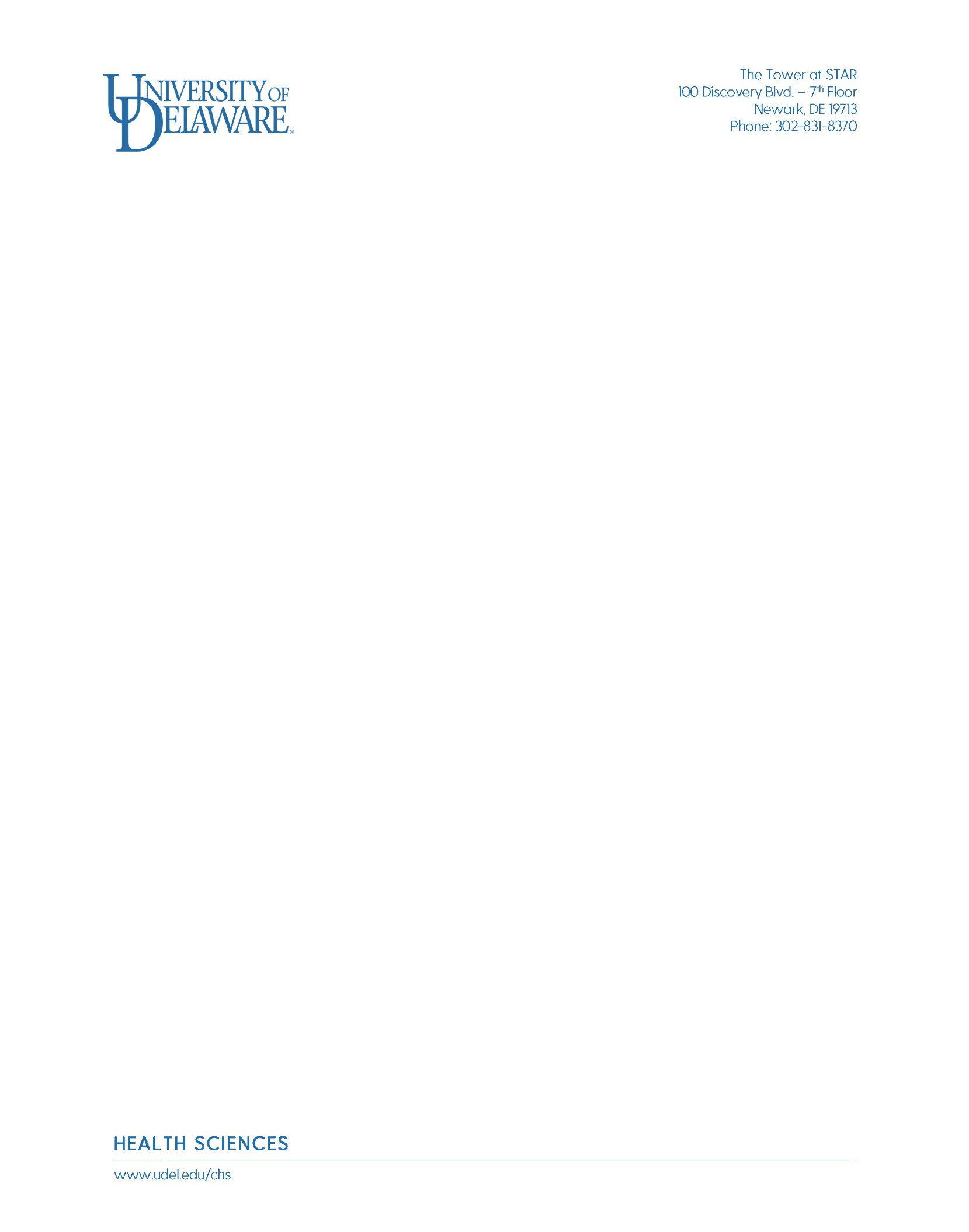 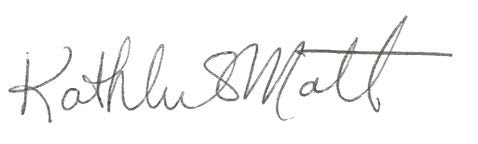 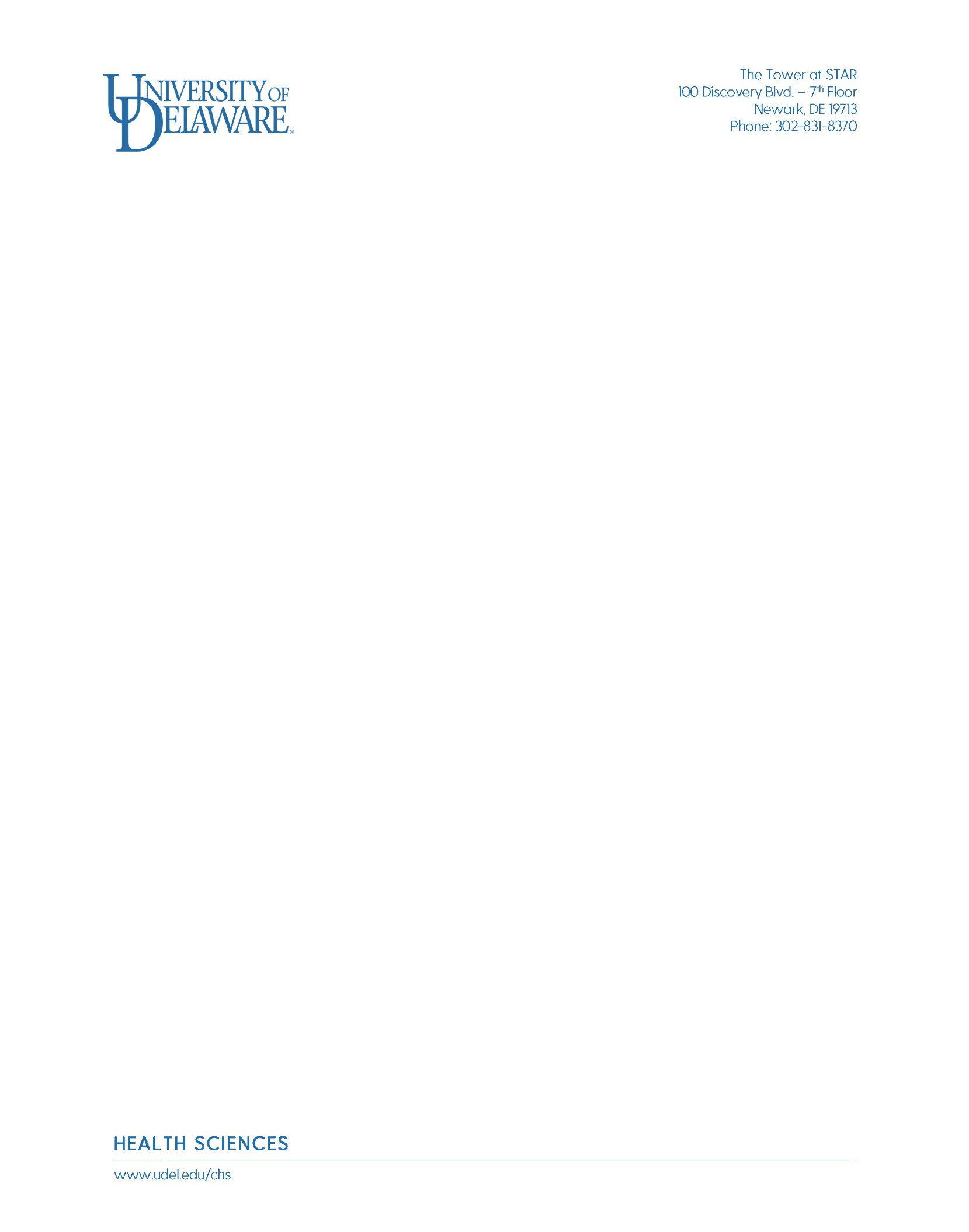 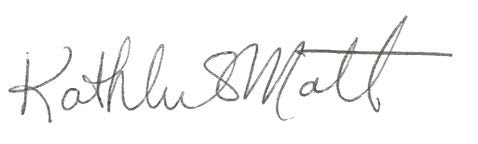 October 23, 2018Esther Biswas-Fiss, PhDDepartment of Medical and Molecular Sciences 305 Willard Hall Education Bldg.Newark, DE 19716Dear Esther,Please consider this a letter of enthusiastic support for the two proposals creating professions-based Master’s programs in Medical Laboratory Science, and Applied Molecular Biology and Biotechnology.These creative new degrees will offer students advanced training to better prepare them for jobs in the medical laboratory science and biotechnology fields. They will also help to alleviate workforce shortages in these sectors.The College of Health Sciences will be pleased to provide the resources necessary to support these programs. Sincerely,Kathleen S. Matt, PhDDean, College of Health SciencesProfessor, Department of Kinesiology & Applied Physiology ksmatt@udel.eduJ	SITYoFIJ	1AWARE.Universit y of D elaware LibraryVICEPROVOST FOR LIBRARIES AND MUSEUMS AND MAY MORRIS UNIVERSITY LIBRARIANIS I South College A,·rn uc Newark, D E 1r 17.526- Phonc: 302-831-22 3 1Fax : 302-83 1- 10-!6October 19, 2018 MemorandumTo:	Esther E. Biswas -Fiss Professor and  ChairDepartment of Medical and Molecular Sciences Vice Provost for Libraries and Muse ums	and May Morris University LibrarianI am responding to your request to supply information aboutthe capability of the University of Delaware  Library,  Museums  and  Press  to  support  two  proposed  graduate  programs  in theDepartment of Medical and Molecular Sciences. These programs are:Master of Science in Applied  Molecular  Biology & Biotechnology   (MSAMBB)Master of Science in  Medical  Laboratory Science  (MSMLS)The exis ting online and print collections of the University of DelawareLibrary, Museums and Press, which are strong in the sciences  and  related  interdisciplinar y areas, are currently able  to support these  programs. However, no  additional funding is available  for  new  resources.Enclosed   is a description of collections,  resources and services  available  for this purpose.I would be pleased to respond to any questions./nbEnclo s urec:	Kathlee n S. Matt, Professor and Dean, Co lle ge  o f   Health Sciences Un iversity of  Delaware  Library,  Museums and  PressSusan A. Davi, Associate Libraria n and Head, Collection Manag ement andLicensed  Electronic Content DepartmentM. Dina Giam bi, Associate Unive rs ity Librarian for Budget and Collect io nsSarah E. Katz, Senior Assistan t Librarian, Reference and Instructional Services Department, and UDLib/SEARC H Training Coordinat orSa bine Lanteri, Senior Assistant Librarian and Science Liaiso n Libra ria n,Reference and  Inst ructional  Se rvices DepartmentSandra Millard, Deputy University Librarian, Associate Uni versit y Librarian for Public Services and Outreach, and Program Director, UDLib /SEA RCHCarol R udise ll, Librarian and Head, Refe rence and Instructional Se rvices DepartmentFaculty SenateKarren  Helsel-Spry,  Adminis trative Assista nt IVlibrary.udel.eduE. Fidelma Boyd, Ph.D. Professor and Interim Chair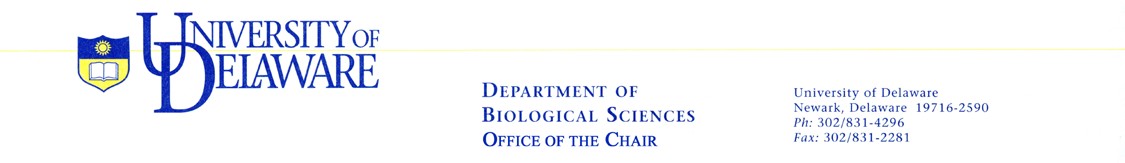 Department of Biological Sciences 118C Wolf HallTelephone (302) 831-4296 E-mail: fboyd@udel.eduTO: Faculty Senate Academic Affairs Committee FROM: Professor E. Fidelma Boyd, Interim ChairRE: Medical and Molecular Sciences, Letter of SupportOctober 29, 2018Dear Faculty Senate Academic Affairs Committee,The department is happy to support the two new Masters programs in Clinical Laboratory Science and in Applied Molecular Biology and Biotechnology for the College of Health Sciences.Sincerely,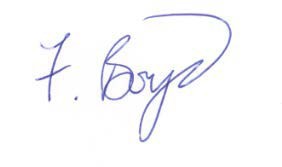 E. Fidelma BoydProfessor and Interim ChairJ	SITYoFl)	.tilAWARE.Universit y of Delaware LibraryVICEPROVOST FOR LIBRARIES AND MUSEUMS ANDMAY MORRIS UNIVERSITY LIBRARI AN18 1 So uth College Avenue Newark , DE 197 17 -5267Phone:  302-83 1-223 1h   x: 302-83 1 -10 6October 1 9, 2018Report on Library Serv ices and Collections in Support of Medical and Molecular SciencesGeneral Desc riptio nThe University of Delawa re Library, Muse ums and Press includes the Hugh M. Morris Library, where the main collection is housed; two branch lib raries loca ted on the Newark campus, the Chemistry Library and  the Physics  Library; and a  third  branch libr a ry,  the Marin e StudiesL ibrary, loc ated in Lewes, Delawa re. The Library collec tions parallel the University's aca demic in terests and suppor t all disciplinesDatabases, full-t ext electronic jo urnals a nd e lec tronic books, books, period ica ls , mic roforms, government publications, maps, manusc ripts and media  provide a major academic  reso urce for the University of Delawa re, the surrounding communit y, the state of Delawa re and the nation. Library staff  members  provide a  wide  range  of se rvices.The Uni versity of Delawa re Library, Museums and Press is a U.S. depository libr ary and a U.S. patent depository library and contains the complete file of  every  patent  iss ued  by  the U.S. Patent and Trademark Offi ce  (US PTO).The online catalo g, DELCAT Disco very, provides access to mi llio ns of  items  by author, titl e, s ubject and keywo rd.Library co llections num ber over 2,720,000 and are broadly  based  and com prehensive. In  20 1 6 / 20 17 , th e Library Web <library.udel.edu/>  received over 3,900,000 page vie ws.Specific Support for Applied Molec ular Biology & Bio tec hn olo gy and Medica l Laborato rv Sc ie ncesT he Library' s collec tio ns are strong and are able to suppo11 these proposed graduate programs.For many years, the Library has sup ported related graduate and undergradua te programs in biotechnolog y, bioinformatics, biology,  chem istry, bioc hemistry, health sc ie nces, andmed ica l/laboratory science.  T he co llect io ns in these areas are exce llent and continu e to grow.An expe rie nced librarian, Sarah E. Katz (sekatz @ ude l.edu) , Senio r Assistant Libra ria n, Reference and Instructional Serv ices Department, serves as the Library liaiso n to the Department of Medica l L a boratory Sciences.library.udel.eduEsther E. Biswas-Fiss October 19, 2018 Page2As Library liaison, Ms. Katz works with the Department to:Further develop Library collections, both print and electronic to support the teaching, learning and research needs of the DepartmentProvide research support for faculty and students in a consultation settingProvide instruction in a classroom settingServe as a resource for the information needs of the Department as they relate to the Library, Scholarly Communication, Open Access and other topicsAnother science librarian has considerable expertise in related subject areas and can provide additional  specialized  services, as needed:Sabine Lanteri (slanteri@udel.edu)- Biological Sciences, Biomedical Engineering, Chemistry & Biochemistry, Chemical & Biomolecular EngineeringMore than 200 research guides <guides.lib.udel.edu/> in all subject areas have been developed and are maintained by librarian liaisons. These research guides describe library resources and assist students in the research process. These guides introduce students to a wide array of useful resources including databases, eJournals, eBooks, reference materials, visual material and more. The librarians mentioned above are also available to work with faculty to develop research guides for specific courses within this program.The Library subscribes to more than 400 online databases <library.udel.edu/databases/> which support research in all areas. Among the most important databases for the study and research of applied molecular biology, biotechnology, and medical laboratory science are: Cochrane Library, PubMed, Scopus, Web of Science, Springer Nature Experiments, BIOSIS Citation Index, SciFinder Scholar, Compendex, TOXNET, and National Center for Biotechnology Information (NCBI).The Library also provides online access to Bates' Visual Guide to Physical Examination, the LWW Health Library (anatomical sciences and physical therapy sections), Lippincott Advisor, and Primal Pictures, "the world's most detailed 3D model of human anatomy online." Access to JoVE Video Journal and JoVE Science Education is also available. These resources may be useful to students in this program.In addition to its extensive print-based collections, the Library provides access to more than 100,000 electronic journals <library.udel.edu/ejoumals/> and more than 670,000 electronic books <library.udel.edu/ebooks/>. Within the Library's eJoumal collection, the sciences are particularly strong, including almost all the journals published by Elsevier, Springer, and Wiley as well as smaller publishers such as American Society for Microbiology, American Medical Association, American Society for Clinical Pathology, BioMed Central, PubMed Central, Oxford University Press, Nature, and Annual Reviews.Esther E. Biswas-Fiss October 19, 2018Page 3Within the e Book collecti on, online access to most books published by Springer from2005-present is of particular import ance. Other  related  eBooks  are  available from the  NCBI Boo kshelf, the Colloquium Digital Library of  Life Sciences,  National Academies  Press, ProQuest  Ebook  Ce ntral,  and EBSCOhost eBooksThe Library s ubscribes to RefWorks, a web-based citation management tool that can be used with most data bases. Access to EndNote Online via the Library' s Web ofScience subscriptio n is also ava ila ble.The Library has strong collections of film and video <library.udel.edu/filmandvideo/> which support study and teaching in all subject areas.The Library has a nationally recognized Student Multimedia Design Center<library.udel.edu /multimedia/>  which provides  access to equipment, software, and  trainin g  related to the creation of multimedia projects. The Student Multimedia  Desig n Center  in cludes over 80 workstations, six studios,  and  two  hands-on  instruction rooms  focused on multim ed iac reatio n. University of Dela ware users also  may borrow a wide variety  of  multimedia equip ment.Through its Multimedia Literacy program, the Student Multim edia Design Center provides in structional support for faculty see king to incorporate multim edia into their assignme nts.The Library also maintain s an Institutio nal Repository <udspace.udel.e du/>, which archives research reports, docume nts, and other resources produced by Unive rsity of Delawa re facult y and students.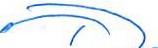 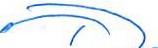 , /J- - -Tr evor A. DawesVice Provost for Libraries and Muse ums and  May  Morris  University LibrarianTable 1 - Degree RequirementsTable 1 - Degree RequirementsCategorySemester Credit HoursCore MLS CurriculumCore MS Courses9Other (Specify, e.g., internships, clinical practica)12TOTALTable 2 – Curriculum Sequence(MLS Core, Masters Core Courses & Clinical Practica)Prefix and NumberRequired CoursesSCHSpring - Semester 1Spring - Semester 1Spring - Semester 1M 607/617Clinical Phys Chem I with lab623/624Hematology I with lab3628/629Medical Micro with lab5609/619Immunoheme I with lab3Total Credits1Summer - Semester 2Summer - Semester 2Summer - Semester 2 603Research Design (online)3Total CreditsFall - Semester 3Fall - Semester 3Fall - Semester 3636Clinical Physiological Chem II3637Clinical Instrumentation2633/634Hematology II with lab4620/621Immunoheme II with lab3638/639Diagnostic Bacteriology & Medical Mycology with lab4602/622Body Fluid Analysis with lab2Total Credits18Spring  - Semester 4Spring  - Semester 4Spring  - Semester 4605Regulatory and Fiscal Issues in Laboratory Management3627Flow Cytometry2815Contemporary Topics Research I3691Human Molecular Genetics369 Molecular Diagnostic TechniquesTotal Credits1Summer - Semester 5Summer - Semester 5Summer - Semester 5673Advanced Clinical Chemistry/UA Practicum3675Advanced Clinical Hematology Practicum3677Advance Clinical Microbiology Practicum3679Advanced Immunohem Practicum3Total Credits12Credits For Degree6If student is on:If a student is onEarns a GPA ofThe status becomesAny status3.0 or aboveClearClear2.99-2.5WarningClear2.49-2.ProbationProbationBelow 3.0DismissalWarningBelow 3.0ProbationAny statusBelow 2.0DismissalNameDegreeRankSpecialtyAdministrationEsther Biswas-FissMS, Ph.D.Professor & ChairMolecular Diagnostics & BiotechnologyLeslie AllshouseM.Ed., M.B.A.Senior InstructorImmunohematologyMona BatishPh.D.Assistant ProfessorApplied Molecular BiologySubhasis BiswasPh.D.ProfessorApplied Molecular BiologyVirginia HughesPh.D.Associate ProfessorHematology, Public Policy & Research DesignDonald LehmanEd.D.Associate ProfessorMedical MicrobiologyHuey-Jen LinPh.D.Associate ProfessorMolecular DiagnosticsDenene LoflandPh.D.Associate ProfessorMicrobiology, Biotechnology/BioPharmParasharPh.D.Assistant ProfessorApplied Molecular BiologyMarie WoodEd.D.Assistant ProfessorClinical Chemistry & Educational Best 	Practice